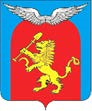 КРАСНОЯРСКИЙ КРАЙ ЕМЕЛЬЯНОВСКИЙ РАЙОН АДМИНИСТРАЦИЯ ЗЕЛЕДЕЕВСКОГО СЕЛЬСОВЕТА ПОСТАНОВЛЕНИЕ 16.11.2021г                                      п.Зеледеево                                    №198-пО внесении изменений в постановление администрации Зеледеевского сельсовета «Об утверждении административного регламента предоставления администрацией Зеледеевского сельсовета муниципальной услуги «Присвоение, изменение, аннулирование адресов объектам недвижимости на территории Зеледеевского сельсовета Емельяновского района Красноярского края»         В соответствии с Федеральным законом от 27.07.2010 № 210-ФЗ «Об организации предоставления государственных и муниципальных услуг (в редакции Федеральных законов от 30.12.2020 № 509-ФЗ, от 19.12.2016 № 433-ФЗ, вступивших в силу соответственно 30.12.2020 и 01.01.2021),  обеспечения открытости и общедоступности информации о предоставлении муниципальных услуг, руководствуясь статьей 33 Устава Зеледеевского сельсовета, администрация Зеледеевского сельсоветаПОСТАНОВЛЯЕТ:Внести в приложение к постановлению администрации Зеледеевского сельсовета «Присвоение, изменение, аннулирование адресов объектам недвижимости на территории Зеледеевского сельсовета Емельяновского района Красноярского края» (далее – Регламент) следующие изменения:Раздел II дополнить пунктом 2.16 следующего содержания:«2.16 Запрещается требовать от заявителя предоставления на бумажном носителе документов и информации, электронные образцы которых ранее были заверены в соответствии с пунктом  7.2 части 1 статьи 16 Федерального закона от 27.07.2010 № 210-ФЗ «Об организации предоставления государственных и муниципальных услуг», за исключением случаев, если нанесение отметок на такие документы либо их изъятие является необходимым условием предоставления государственной или муниципальной услуги, и иных случаев,  установленных федеральными законами.2) раздел II «Стандарт предоставления муниципальной услуги» дополнить пунктом следующего содержания:«2.14  Предоставление муниципальной услуги в упреждающем (проактивном) режиме не осуществляется.»3)  в пункте 1.6 (перечень документов необходимых для получения муниципальной услуги):а) подпункты «а». «б», «в»  дополнить словами «, выданные компетентными органами иностранного государства, и их нотариально удостоверенный перевод на русский язык;»;2. Контроль за исполнением данного постановления оставляю за собой.3. Постановление вступает в силу со дня его подписания.Глава Зеледеевского сельсовета                                                                                        Р.Н.Ильиченко                